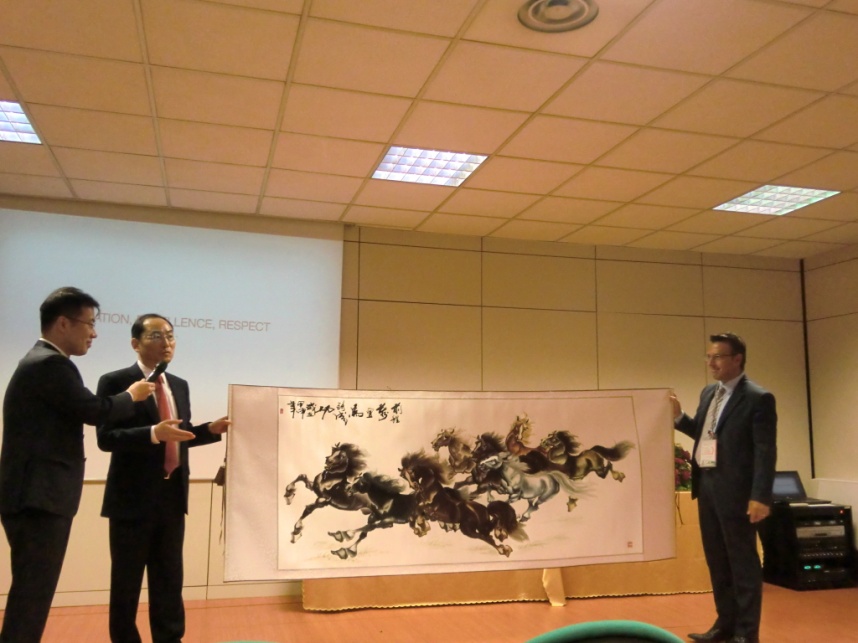  Pompa con braccio in carbonio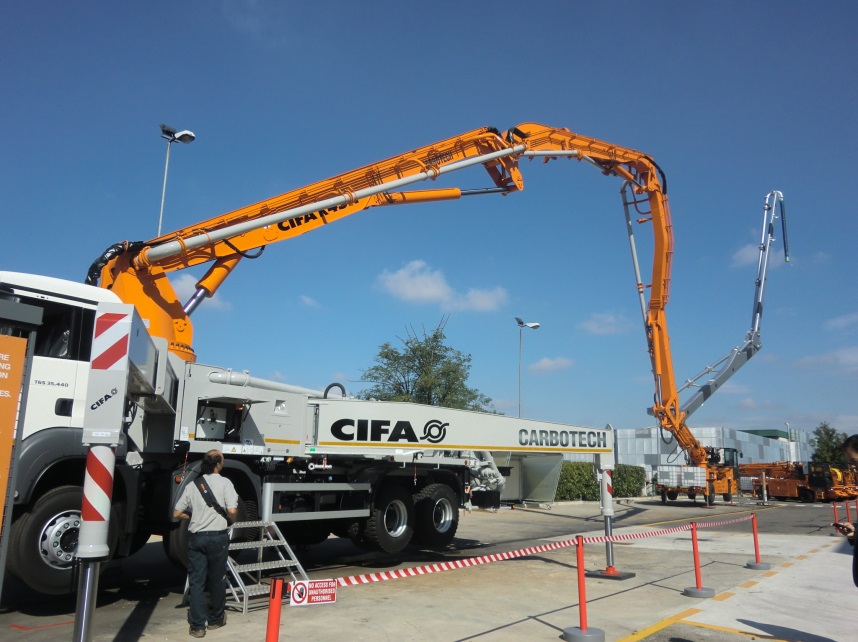 Area test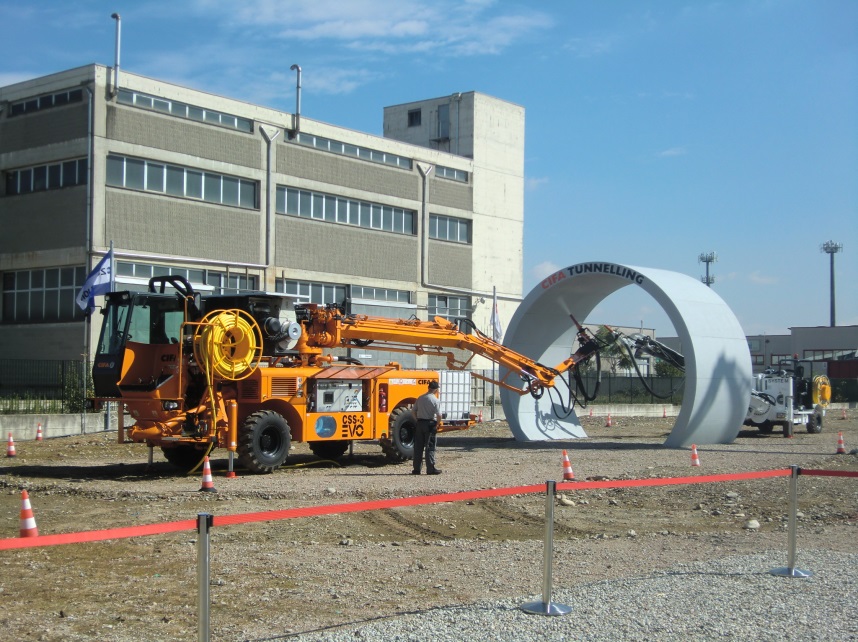 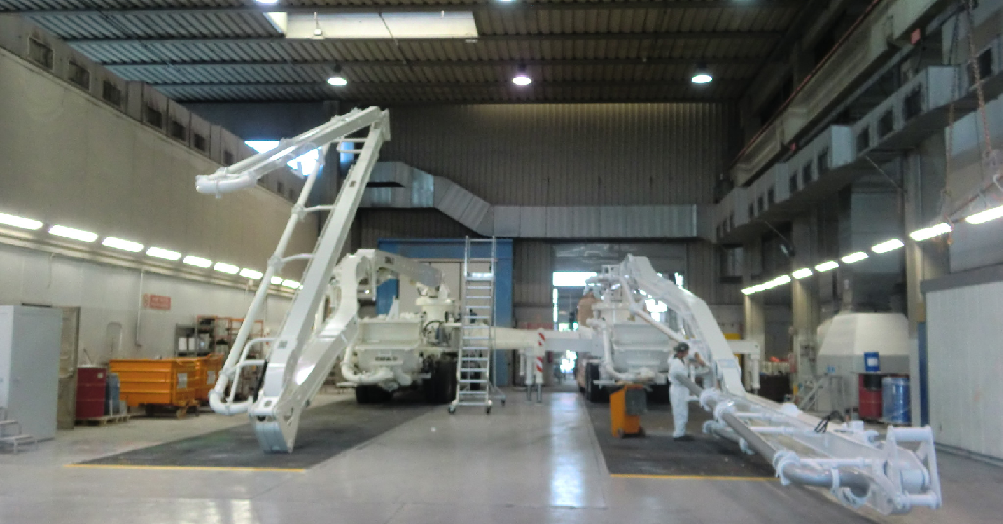 Area  vernicituraStabilimento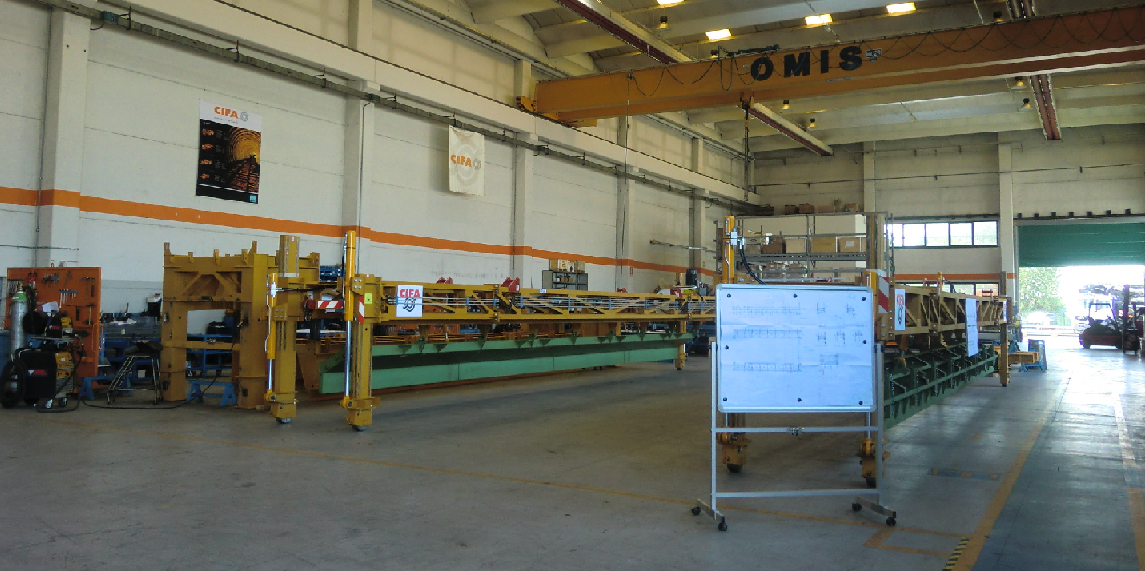 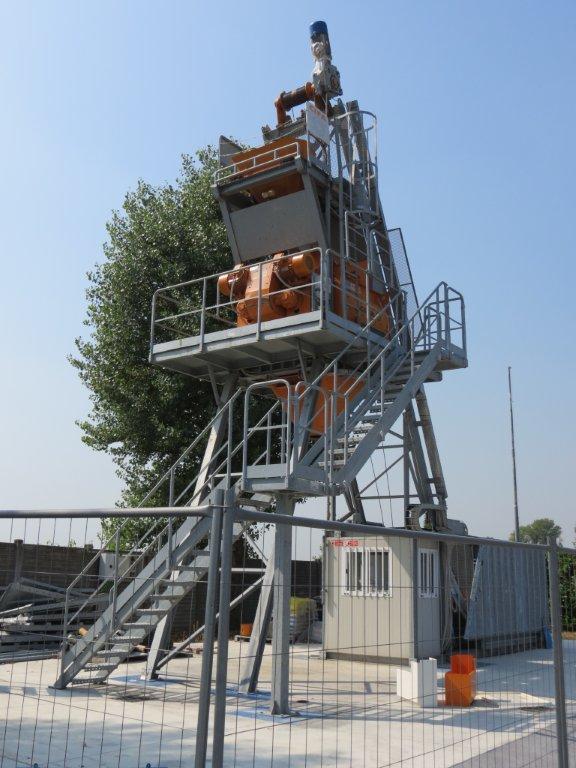 